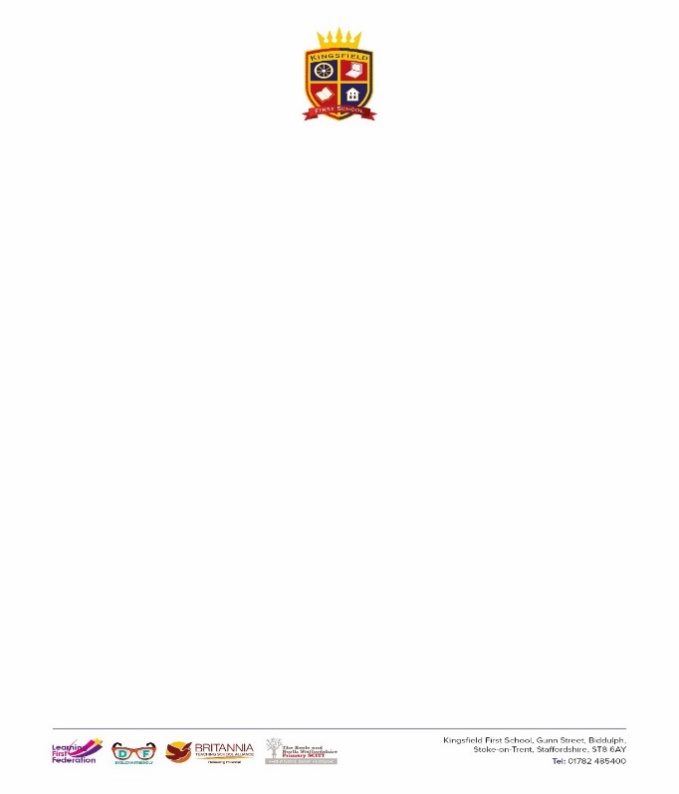 Key Stage 2 (Cycle B) - History Medium Term Plan Autumn SpringSummer TermAncient EgyptiansThe RomansHistory of StokeCurriculum ObjectiveKnow about the achievements of the earliest civilizations.The Roman Empire and its Impact on Britain.A study of an aspect of history dating from a period beyond 1066 that is significant in the locality. Vocabulary to support Substantive and Disciplinary KnowledgeAncient Egypt, Britain, pharaohs, pyramid, hieroglyphics, vizier, sarcophagus, papyrus, slavery, achievements.Change, significance, impact, century, decade, chronological, concurrent, sources, primary, secondary, similarities, differences.Romans, Italy, Britain, landscape, occupation, invasion, resistance, Julius Caesar, Emperor Claudius, Boudicca, centurion, Londinium, Romanisation, aqueduct, senate. Change, significance, impact, legacy, century, decade, chronological, sources, primary, secondary, similarities, differences, bias, exaggeration. Stoke-on-Trent, Staffordshire, polycentric, railway, The Potteries, industrialisation, Trent and Mersey Canal, mining, James Brindley, Josiah Wedgewood, Emma Bridgewater.Change, significance, impact, century, decade, chronological, sources, primary, secondary, similarities, differences, different accounts, bias, exaggeration.I will know….Chronology and CausationHow to place events, people and changes of British, local and world history on a timeline.How to accurately set out different events onto a timeline.How to sequence several events, artefacts or historical figures on a timeline using dates, including those that are sometimes further apart.How to use the timeline in relation to the unit being studied.How to use the words and phrases century and decade.How some historical events/periods occurred concurrently in different locations, e.g. Indus Valley and Ancient Egypt.Historical EnquiryThe difference between primary and secondary sources of evidence.How to use a range of sources to collect information about the past.How to construct informed responses about one aspect of life. Interpretation and Significance The impact that bias has on historical events.That historical recounts are prone to exaggeration.How to investigate different accounts of historical events and explain some of the reasons why the accounts may be different.How to talk about the impact of a past action on our lives today.The similarities and differences between different times in the past according to the periods of history studied.Chronology and CausationHow to place events, people and changes of British, local and world history on a timeline.How to accurately set out different events onto a timeline.That some major events in the past caused a major change to the British landscape, e.g., Roman occupation.How to sequence several events, artefacts or historical figures on a timeline using dates, including those that are sometimes further apart.How to use a timeline in relation to the unit being studied.How to use the words and phrases century and decade.Historical EnquiryThe difference between primary and secondary sources of evidence.How to use a range of sources to collect information about the past.Interpretation and SignificanceThe impact that bias has on historical events. That historical recounts are prone to exaggeration.How to investigate different accounts of historical events and explain some of the reasons why the accounts may be different.How to talk about the impact of a past action on our lives today.The similarities and differences between different times in the past according to the periods of history studied.Chronology and CausationHow to place events, people and changes of British, local and world history on a timeline.How to accurately set out different events onto a timeline.That some major events in the past caused a major change to the British landscape, e.g., industrial revolution.How to sequence several events, artefacts or historical figures on a timeline using dates, including those that are sometimes further apart.How to use a timeline in relation to the unit being studied.How to use the words and phrases century and decade.Historical Enquiry The difference between primary and secondary sources of evidence.How to use a range of sources to collect information about the past.How to construct informed responses about one aspect of life.Interpretation and SignificanceThe impact that bias has on historical events.That historical recounts are prone to exaggeration.How to look at more than two versions of the same event or story in history and identify differences.How to investigate different accounts of historical events and explain reasons why the accounts may be different.How to talk about the impact of a past action on our lives today.The similarities and differences between different times in the past according to the periods of history studied.